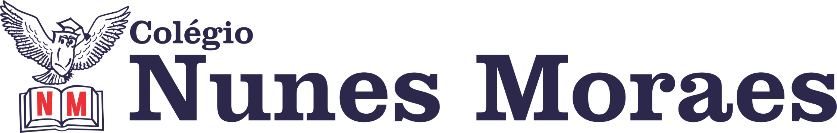  “Alô, esperança, faça o favor de entrar. Olá dona alegria, venha que te dou poesia. Sonhos, a porta está aberta. Ternura, onde está?Venham todos, a casa é grande e o coração tem espaço” ( Ita Portugal )1ª aula: 7:20h às 8:15h – CIÊNCIAS – PROFESSORA: RAEFAELLA CHAVES 1º passo: Correção da atividade pós aula: Atividade pós aula: Suplementar 2 - páginas 73/74, questões 8 e 10.2º passo: Assistir a vídeo aula no link: https://www.youtube.com/watch?v=4o-F4Ze4XF0   (com duração de 12 minutos e 34 segundos).3º passo: Atividade de sala –SAS/Investigue, página 68, questões 1 a 4.ESTAREI DISPONÍVEL NO WHATSAPP PARA TIRAR SUAS DÚVIDAS.  4º passo: Atividade pós aula: SAS/ Agora é com você! página 70, questões 1 a 3.ATENÇÂO: Atividade pós aula deverá ser fotografada e enviada por WhatsApp.Durante a resolução dessas questões a professora Rafaella vai tirar dúvidas no WhatsApp (9.9205-7894)Faça foto das atividades que você realizou e envie para coordenação Flay (9.9198-6443)Essa atividade será pontuada para nota.2ª aula: 8:15h às 9:10h – ARTE – PROFESSORA: ROSEANA SOUSA Link da aula: https://youtu.be/FgfapFaOmYs  1º passo:  Acompanhe a correção da atividade do pós aula no grupo de sua turma. Em seguida, abra seu livro na abertura do capítulo 9 – página 90.2º passo: Clique no link e assista à videoaula. Faça passo a passo, tudo o que eu pedir na videoaula. Para isso, você pode pausar o vídeo sempre que precisar.3º passo: Acompanhe o estudo das páginas 90 a 94. Siga os comandos da professora durante o estudo dirigido dessas páginas. Procure grifar as informações principais. A atividade da seção em ação, na página 91 e 94 são opcionais, como você está em casa, poderá adaptá-las. Darei dicas sobre essas questões durante a videoaula.4º passo: Após a explanação do conteúdo, acompanhe a orientação da professora, para fazer as questões 1 e 2 da página 92. Leia atentamente o texto da página 92, o mesmo servirá como fonte de pesquisa para a resolução da atividade. .(Mande a foto dessa atividade para a coordenação: Flay)5º passo: Atividade pós aula: Leia a página 94 e resolva em seu caderno as questões a seguir: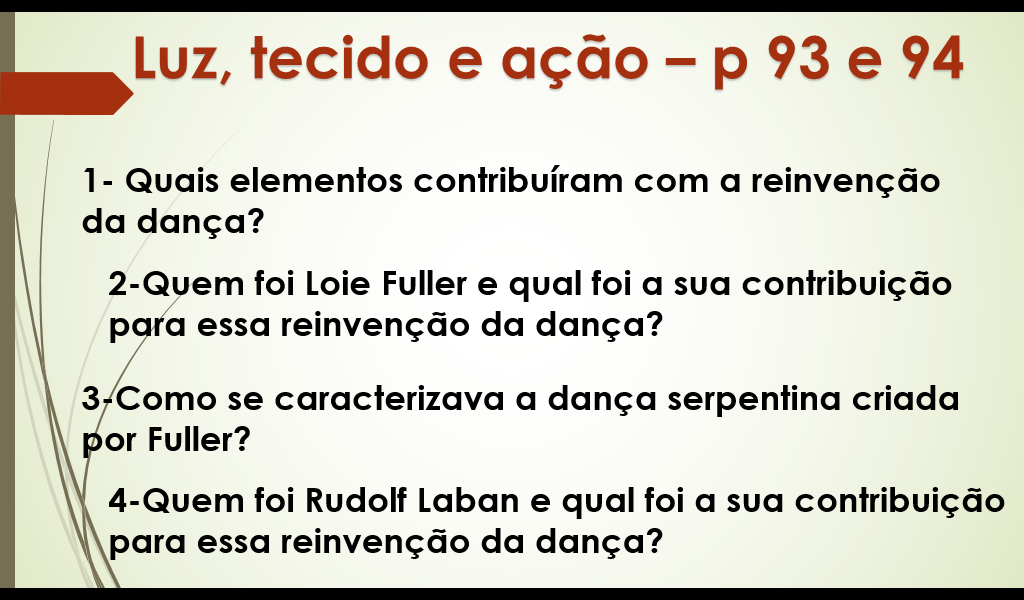 
Obs: Mandar a foto da atividade do pós aula para o WhatsApp da professora Rose até o início da próxima aulaDurante a resolução dessas questões a professora Roseana vai tirar dúvidas no WhatsApp (9. 9247-4950)Faça foto das atividades que você realizou e envie para coordenação Flay (9.9198-6443)Essa atividade será pontuada para nota.Intervalo: 9:10h às 9:45h3ª aula: 9:45h às 10:40h – MATEMÁTICA – PROFESSORA: GABRIELLA1º passo: Vamos ter a Correção da Atividade de casa e as explicações do conteúdo da aula de hoje com um vídeo feito pela a professora Gabriella link abaixo: (OBS: não deixe de acompanhar pelo seu livro pg.69 e 70)https://youtu.be/6wIV3h30l4Q2º passo: Resolução da Atividade “Agora é com você”, pg. 74 – questão 01 e 02.OBS: (As resoluções serão realizadas no Watsapp, durante a aula).3º passo: Atividade de casa “Agora é com você”, pg. 74 – questão 03.Durante a resolução dessas questões a professora Gabriella vai tirar dúvidas no WhatsApp (9.9174-8820)Faça foto das atividades que você realizou e envie para coordenação Flay (9.9198-6443)Essa atividade será pontuada para nota.4ª aula: 10:40h às 11:35 h – GEOGRAFIA – PROFESSOR: ALISON ALMEIDA  1º passo: Envie para o professor a foto com atividade pós aula - Página: 116 (Atividade Suplementar) Q:11.Faça a correção. Ela será disponibilizada pelo professor no início da aula no grupo da turma2º passo: Faça a leitura das páginas: 48 a 50 (SAS)3º passo: Assista a vídeo aula disponível no link abaixo:https://youtu.be/JbeIdqE8PL4 4º passo: Faça atividade da página: 67 (SAS) Questão: 01 e 025º passo:  Acesse ao Google Meet para tirar dúvidas e correção da atividade.Caso você não consiga acessar o Meet anote suas dúvidas e tirem com o professor na próxima aula. A correção também será disponibilizada no grupo da turma ao final da aula.6º passo: Atividade Pós Aula – Página: 117 (Atividade Suplementar) Questão: 01 e 02Durante a resolução dessas questões o professor Alison vai tirar dúvidas no WhatsApp (9.9107-4898)Faça foto das atividades que você realizou e envie para coordenação Flay (9.9198-6443)Essa atividade será pontuada para nota.PARABÉNS POR SUA DEDICAÇÃO!